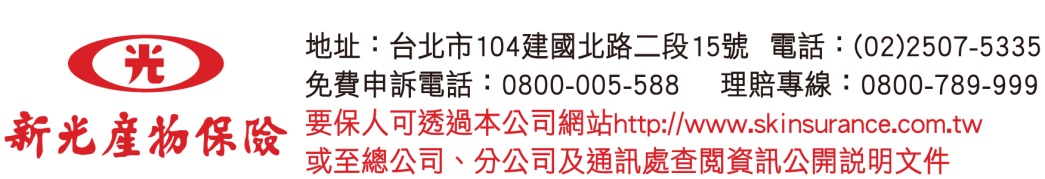 大專院校校外實習學生團體傷害保險 要保書※本商品經本公司合格簽署人員檢視其內容業已符合一般精算原則及保險法令，惟為確保權益，基於保險業與消費者衡平對等原則，消費者仍應詳加閱讀保險單條款與相關文件，審慎選擇保險商品。本商品如有虛偽不實或違法情事，應由本公司及負責人依法負責。※投保後解約或不繼續繳費可能不利消費者，請慎選符合需求之保險商品。※保險契約各項權利義務皆詳列於保單條款，消費者務必詳加閱讀了解。※本人(要保人)已收到保單條款樣本或影本、投保人須知、要保書填寫說明請於下方欄位簽名。※本人(被保險人、要保人)已確認告知事項及聲明事項之內容請於下方欄位簽名。※本人(被保險人、要保人)已知悉並明瞭「傷害保險恐怖主義行為保險限額給付附加條款」條款之內容及規定。※身故保險金受益人如係身分別之指定及如有要保人不同意填寫受益人之聯絡地址及電話之情形，則以要保人最後所留之聯絡方式，作為日後身故保險金受益人之通知依據。106.08.22(106)新產精發字第945號函備查107.08.17依據金融監督管理委員會107.06.07金管保壽字第10704158370號函修訂108.07製第1頁/共1頁新光產物保險股份有限公司大專校院校外實習學生團體保險參加學生人數及保險費用明細表投保期程：□1個月  □2個月  □3個月  □4個月  □5個月  □6個月          □7個月  □8個月  □9個月  □10個月  □11個月  □1年投保學校名稱：                          （學校代號：            ）校        長：                 （簽章） 經辦人：                 （簽章）（或職務代理人）學校地址：                                    學校電話：               中華民國                   年                 月                  日 新光產物保險股份有限公司大專校院校外實習學生團體保險                                   學生名冊投保期程：□1個月  □2個月  □3個月  □4個月  □5個月  □6個月          □7個月  □8個月  □9個月  □10個月  □11個月  □1年新光產物保險股份有限公司大專校院校外實習學生團體保險                                              學生名冊投保期程：□1個月  □2個月  □3個月  □4個月  □5個月  □6個月          □7個月  □8個月  □9個月  □10個月  □11個月  □1年保險單號碼（由新光產物人員填寫）保險單號碼（由新光產物人員填寫）第                     號本單係                     號續保第                     號本單係                     號續保第                     號本單係                     號續保第                     號本單係                     號續保第                     號本單係                     號續保第                     號本單係                     號續保申請日期申請日期要保單位要保單位統一編號統一編號通訊地址通訊地址營業性質營業性質被保險人被保險人共       人（詳被保險人名冊）是否被保險人目前受有監護宣告? ○是 ○否，如勾選是者，請提供相關證明文件。共       人（詳被保險人名冊）是否被保險人目前受有監護宣告? ○是 ○否，如勾選是者，請提供相關證明文件。共       人（詳被保險人名冊）是否被保險人目前受有監護宣告? ○是 ○否，如勾選是者，請提供相關證明文件。共       人（詳被保險人名冊）是否被保險人目前受有監護宣告? ○是 ○否，如勾選是者，請提供相關證明文件。共       人（詳被保險人名冊）是否被保險人目前受有監護宣告? ○是 ○否，如勾選是者，請提供相關證明文件。共       人（詳被保險人名冊）是否被保險人目前受有監護宣告? ○是 ○否，如勾選是者，請提供相關證明文件。電   話電   話保險期間保險期間自民國       年       月       日二十四時起 至 民國       年       月       日二十四時止自民國       年       月       日二十四時起 至 民國       年       月       日二十四時止自民國       年       月       日二十四時起 至 民國       年       月       日二十四時止自民國       年       月       日二十四時起 至 民國       年       月       日二十四時止自民國       年       月       日二十四時起 至 民國       年       月       日二十四時止自民國       年       月       日二十四時起 至 民國       年       月       日二十四時止自民國       年       月       日二十四時起 至 民國       年       月       日二十四時止自民國       年       月       日二十四時起 至 民國       年       月       日二十四時止自民國       年       月       日二十四時起 至 民國       年       月       日二十四時止自民國       年       月       日二十四時起 至 民國       年       月       日二十四時止自民國       年       月       日二十四時起 至 民國       年       月       日二十四時止保障內容保障內容保障內容保障內容保障內容保險金額保險金額保險金額保險金額保險金額保險金額備註備註意外身故及失能保險金意外身故及失能保險金意外身故及失能保險金意外身故及失能保險金意外身故及失能保險金    200萬元    200萬元    200萬元    200萬元    200萬元    200萬元■傷害醫療保險給付(實支實付型)■傷害醫療保險給付(實支實付型)■傷害醫療保險給付(實支實付型)■傷害醫療保險給付(實支實付型)■傷害醫療保險給付(實支實付型)     5萬元     5萬元     5萬元     5萬元     5萬元     5萬元■傷害醫療保險給付(日額型)■傷害醫療保險給付(日額型)■傷害醫療保險給付(日額型)■傷害醫療保險給付(日額型)■傷害醫療保險給付(日額型)   1,000元/日   1,000元/日   1,000元/日   1,000元/日   1,000元/日   1,000元/日□其他附加條款：___________________□其他附加條款：___________________□其他附加條款：___________________□其他附加條款：___________________□其他附加條款：___________________□其他附加條款：___________________□其他附加條款：___________________□其他附加條款：___________________□其他附加條款：___________________□其他附加條款：___________________□其他附加條款：___________________□其他附加條款：___________________□其他附加條款：___________________□其他附加條款：___________________□其他附加條款：___________________總保險費新台幣        　　　　　　元整。新台幣        　　　　　　元整。新台幣        　　　　　　元整。新台幣        　　　　　　元整。新台幣        　　　　　　元整。新台幣        　　　　　　元整。新台幣        　　　　　　元整。新台幣        　　　　　　元整。新台幣        　　　　　　元整。新台幣        　　　　　　元整。新台幣        　　　　　　元整。新台幣        　　　　　　元整。特約事項注意事項本要保書需由被保險人親自填寫簽章，如本人不能書寫，得授權由家屬為之，但應註明其經過。本要保書需由被保險人親自填寫簽章，如本人不能書寫，得授權由家屬為之，但應註明其經過。本要保書需由被保險人親自填寫簽章，如本人不能書寫，得授權由家屬為之，但應註明其經過。本要保書需由被保險人親自填寫簽章，如本人不能書寫，得授權由家屬為之，但應註明其經過。本要保書需由被保險人親自填寫簽章，如本人不能書寫，得授權由家屬為之，但應註明其經過。本要保書需由被保險人親自填寫簽章，如本人不能書寫，得授權由家屬為之，但應註明其經過。本要保書需由被保險人親自填寫簽章，如本人不能書寫，得授權由家屬為之，但應註明其經過。本要保書需由被保險人親自填寫簽章，如本人不能書寫，得授權由家屬為之，但應註明其經過。本要保書需由被保險人親自填寫簽章，如本人不能書寫，得授權由家屬為之，但應註明其經過。本要保書需由被保險人親自填寫簽章，如本人不能書寫，得授權由家屬為之，但應註明其經過。本要保書需由被保險人親自填寫簽章，如本人不能書寫，得授權由家屬為之，但應註明其經過。本要保書需由被保險人親自填寫簽章，如本人不能書寫，得授權由家屬為之，但應註明其經過。聲明事項要/被保險人聲明並同意：ㄧ、本人（被保險人）同意新光產物保險公司得蒐集、處理及利用本人相關之健康檢查、醫療及病歷個人資料。二、本人（被保險人、要保人）同意新光產物保險公司將本要保書上所載本人資料轉送產、壽險公會建立電腦系統連線，並同意產、壽險公會之會員公司查詢本人在該系統之資料以作為核保及理賠之參考，但各該公司仍應依其本身之核保或理賠標準決定是否承保或理賠，不得僅以前開資料作為承保或理賠之依據。三、本人（被保險人、要保人）同意新光產物保險公司就本人之個人資料，於「個人資料保護法」所規定之範圍內，有為蒐集、處理及利用之權利。此致    新光產物保險股份有限公司                                        要保單位簽章                 負責人簽章            要/被保險人聲明並同意：ㄧ、本人（被保險人）同意新光產物保險公司得蒐集、處理及利用本人相關之健康檢查、醫療及病歷個人資料。二、本人（被保險人、要保人）同意新光產物保險公司將本要保書上所載本人資料轉送產、壽險公會建立電腦系統連線，並同意產、壽險公會之會員公司查詢本人在該系統之資料以作為核保及理賠之參考，但各該公司仍應依其本身之核保或理賠標準決定是否承保或理賠，不得僅以前開資料作為承保或理賠之依據。三、本人（被保險人、要保人）同意新光產物保險公司就本人之個人資料，於「個人資料保護法」所規定之範圍內，有為蒐集、處理及利用之權利。此致    新光產物保險股份有限公司                                        要保單位簽章                 負責人簽章            要/被保險人聲明並同意：ㄧ、本人（被保險人）同意新光產物保險公司得蒐集、處理及利用本人相關之健康檢查、醫療及病歷個人資料。二、本人（被保險人、要保人）同意新光產物保險公司將本要保書上所載本人資料轉送產、壽險公會建立電腦系統連線，並同意產、壽險公會之會員公司查詢本人在該系統之資料以作為核保及理賠之參考，但各該公司仍應依其本身之核保或理賠標準決定是否承保或理賠，不得僅以前開資料作為承保或理賠之依據。三、本人（被保險人、要保人）同意新光產物保險公司就本人之個人資料，於「個人資料保護法」所規定之範圍內，有為蒐集、處理及利用之權利。此致    新光產物保險股份有限公司                                        要保單位簽章                 負責人簽章            要/被保險人聲明並同意：ㄧ、本人（被保險人）同意新光產物保險公司得蒐集、處理及利用本人相關之健康檢查、醫療及病歷個人資料。二、本人（被保險人、要保人）同意新光產物保險公司將本要保書上所載本人資料轉送產、壽險公會建立電腦系統連線，並同意產、壽險公會之會員公司查詢本人在該系統之資料以作為核保及理賠之參考，但各該公司仍應依其本身之核保或理賠標準決定是否承保或理賠，不得僅以前開資料作為承保或理賠之依據。三、本人（被保險人、要保人）同意新光產物保險公司就本人之個人資料，於「個人資料保護法」所規定之範圍內，有為蒐集、處理及利用之權利。此致    新光產物保險股份有限公司                                        要保單位簽章                 負責人簽章            要/被保險人聲明並同意：ㄧ、本人（被保險人）同意新光產物保險公司得蒐集、處理及利用本人相關之健康檢查、醫療及病歷個人資料。二、本人（被保險人、要保人）同意新光產物保險公司將本要保書上所載本人資料轉送產、壽險公會建立電腦系統連線，並同意產、壽險公會之會員公司查詢本人在該系統之資料以作為核保及理賠之參考，但各該公司仍應依其本身之核保或理賠標準決定是否承保或理賠，不得僅以前開資料作為承保或理賠之依據。三、本人（被保險人、要保人）同意新光產物保險公司就本人之個人資料，於「個人資料保護法」所規定之範圍內，有為蒐集、處理及利用之權利。此致    新光產物保險股份有限公司                                        要保單位簽章                 負責人簽章            要/被保險人聲明並同意：ㄧ、本人（被保險人）同意新光產物保險公司得蒐集、處理及利用本人相關之健康檢查、醫療及病歷個人資料。二、本人（被保險人、要保人）同意新光產物保險公司將本要保書上所載本人資料轉送產、壽險公會建立電腦系統連線，並同意產、壽險公會之會員公司查詢本人在該系統之資料以作為核保及理賠之參考，但各該公司仍應依其本身之核保或理賠標準決定是否承保或理賠，不得僅以前開資料作為承保或理賠之依據。三、本人（被保險人、要保人）同意新光產物保險公司就本人之個人資料，於「個人資料保護法」所規定之範圍內，有為蒐集、處理及利用之權利。此致    新光產物保險股份有限公司                                        要保單位簽章                 負責人簽章            要/被保險人聲明並同意：ㄧ、本人（被保險人）同意新光產物保險公司得蒐集、處理及利用本人相關之健康檢查、醫療及病歷個人資料。二、本人（被保險人、要保人）同意新光產物保險公司將本要保書上所載本人資料轉送產、壽險公會建立電腦系統連線，並同意產、壽險公會之會員公司查詢本人在該系統之資料以作為核保及理賠之參考，但各該公司仍應依其本身之核保或理賠標準決定是否承保或理賠，不得僅以前開資料作為承保或理賠之依據。三、本人（被保險人、要保人）同意新光產物保險公司就本人之個人資料，於「個人資料保護法」所規定之範圍內，有為蒐集、處理及利用之權利。此致    新光產物保險股份有限公司                                        要保單位簽章                 負責人簽章            要/被保險人聲明並同意：ㄧ、本人（被保險人）同意新光產物保險公司得蒐集、處理及利用本人相關之健康檢查、醫療及病歷個人資料。二、本人（被保險人、要保人）同意新光產物保險公司將本要保書上所載本人資料轉送產、壽險公會建立電腦系統連線，並同意產、壽險公會之會員公司查詢本人在該系統之資料以作為核保及理賠之參考，但各該公司仍應依其本身之核保或理賠標準決定是否承保或理賠，不得僅以前開資料作為承保或理賠之依據。三、本人（被保險人、要保人）同意新光產物保險公司就本人之個人資料，於「個人資料保護法」所規定之範圍內，有為蒐集、處理及利用之權利。此致    新光產物保險股份有限公司                                        要保單位簽章                 負責人簽章            要/被保險人聲明並同意：ㄧ、本人（被保險人）同意新光產物保險公司得蒐集、處理及利用本人相關之健康檢查、醫療及病歷個人資料。二、本人（被保險人、要保人）同意新光產物保險公司將本要保書上所載本人資料轉送產、壽險公會建立電腦系統連線，並同意產、壽險公會之會員公司查詢本人在該系統之資料以作為核保及理賠之參考，但各該公司仍應依其本身之核保或理賠標準決定是否承保或理賠，不得僅以前開資料作為承保或理賠之依據。三、本人（被保險人、要保人）同意新光產物保險公司就本人之個人資料，於「個人資料保護法」所規定之範圍內，有為蒐集、處理及利用之權利。此致    新光產物保險股份有限公司                                        要保單位簽章                 負責人簽章            要/被保險人聲明並同意：ㄧ、本人（被保險人）同意新光產物保險公司得蒐集、處理及利用本人相關之健康檢查、醫療及病歷個人資料。二、本人（被保險人、要保人）同意新光產物保險公司將本要保書上所載本人資料轉送產、壽險公會建立電腦系統連線，並同意產、壽險公會之會員公司查詢本人在該系統之資料以作為核保及理賠之參考，但各該公司仍應依其本身之核保或理賠標準決定是否承保或理賠，不得僅以前開資料作為承保或理賠之依據。三、本人（被保險人、要保人）同意新光產物保險公司就本人之個人資料，於「個人資料保護法」所規定之範圍內，有為蒐集、處理及利用之權利。此致    新光產物保險股份有限公司                                        要保單位簽章                 負責人簽章            要/被保險人聲明並同意：ㄧ、本人（被保險人）同意新光產物保險公司得蒐集、處理及利用本人相關之健康檢查、醫療及病歷個人資料。二、本人（被保險人、要保人）同意新光產物保險公司將本要保書上所載本人資料轉送產、壽險公會建立電腦系統連線，並同意產、壽險公會之會員公司查詢本人在該系統之資料以作為核保及理賠之參考，但各該公司仍應依其本身之核保或理賠標準決定是否承保或理賠，不得僅以前開資料作為承保或理賠之依據。三、本人（被保險人、要保人）同意新光產物保險公司就本人之個人資料，於「個人資料保護法」所規定之範圍內，有為蒐集、處理及利用之權利。此致    新光產物保險股份有限公司                                        要保單位簽章                 負責人簽章            要/被保險人聲明並同意：ㄧ、本人（被保險人）同意新光產物保險公司得蒐集、處理及利用本人相關之健康檢查、醫療及病歷個人資料。二、本人（被保險人、要保人）同意新光產物保險公司將本要保書上所載本人資料轉送產、壽險公會建立電腦系統連線，並同意產、壽險公會之會員公司查詢本人在該系統之資料以作為核保及理賠之參考，但各該公司仍應依其本身之核保或理賠標準決定是否承保或理賠，不得僅以前開資料作為承保或理賠之依據。三、本人（被保險人、要保人）同意新光產物保險公司就本人之個人資料，於「個人資料保護法」所規定之範圍內，有為蒐集、處理及利用之權利。此致    新光產物保險股份有限公司                                        要保單位簽章                 負責人簽章            保經代業務人員/登錄字號保經代業務人員/登錄字號保經代業務人員/登錄字號保經代簽署經辦人員/登錄字號經辦人員/登錄字號核保科長科長經副理經副理經副理專案代號收件號:收件號:收件號:經辦代號:   經辦代號:   99IQY23單位代號:單位代號:單位代號:簽名:簽名:1.保單正本 　 　份2.保單副本 　 　份3.收據正本 　 　份4.收據副本 　 　份簽名:簽名:簽名:簽名:簽名:1.保單正本 　 　份2.保單副本 　 　份3.收據正本 　 　份4.收據副本 　 　份登錄字號:登錄字號:登錄字號:登錄字號:  登錄字號:  初核：1.保單正本 　 　份2.保單副本 　 　份3.收據正本 　 　份4.收據副本 　 　份項      目人     數保險費金額說        明繳交保險費學生按每名學生      元收繳合計（參加學生保險總人數及繳交保險費總額）參加學生總人數應等於繳交保險費及免繳交保險費之合計學生人數繳款日期 年   月  日□現金□即期支票□郵局匯款郵局匯款請附匯款單影本。（匯款單請註明學校名稱）學  生  姓  名身分證字號出生年月日身故受益人姓名身故受益人身分證字號學  生  姓  名身分證字號出生年月日身故受益人姓名身故受益人身分證字號本校計有上列學生共     人，參加本學生團體保險，茲檢附名冊乙份計　　　頁暨縣市政府核准公文影本計     張，請查照。		此致新光產物保險股份有限公司投保學校名稱：							校		  長：						(簽章)(或職務代理人)	經   辦   人：						(簽章)中華民國                 年                  月                    日本校計有上列學生共     人，參加本學生團體保險，茲檢附名冊乙份計　　　頁暨縣市政府核准公文影本計     張，請查照。		此致新光產物保險股份有限公司投保學校名稱：							校		  長：						(簽章)(或職務代理人)	經   辦   人：						(簽章)中華民國                 年                  月                    日本校計有上列學生共     人，參加本學生團體保險，茲檢附名冊乙份計　　　頁暨縣市政府核准公文影本計     張，請查照。		此致新光產物保險股份有限公司投保學校名稱：							校		  長：						(簽章)(或職務代理人)	經   辦   人：						(簽章)中華民國                 年                  月                    日本校計有上列學生共     人，參加本學生團體保險，茲檢附名冊乙份計　　　頁暨縣市政府核准公文影本計     張，請查照。		此致新光產物保險股份有限公司投保學校名稱：							校		  長：						(簽章)(或職務代理人)	經   辦   人：						(簽章)中華民國                 年                  月                    日本校計有上列學生共     人，參加本學生團體保險，茲檢附名冊乙份計　　　頁暨縣市政府核准公文影本計     張，請查照。		此致新光產物保險股份有限公司投保學校名稱：							校		  長：						(簽章)(或職務代理人)	經   辦   人：						(簽章)中華民國                 年                  月                    日